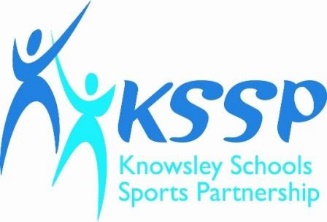 School NameStaff Name:Confirmation of Parent Consent and School has a First Aider (Teacher Signature)Number of MalesNumber of FemalesNumber of  SENDMales    Females Number of  SENDMales    Females Number of White BritishNumber of Other than White BritishObtained Photographic Consent for all ChildrenSchool NameStaff Name:Confirmation of Parent Consent and School has a First Aider (Teacher Signature)Number of MalesNumber of FemalesNumber of  SENDMales    Females Number of  SENDMales    Females Number of White BritishNumber of Other than White BritishObtained Photographic Consent for all Children